Henderson Station I Apartments located in Henderson, KY is now leasing 2BR/ 1 Bath units.Applicants must meet income restrictions to qualify. 2BR/ 1 Bath Rent- $610 per monthEach unit includes: Water, Sewer, and Trash utilities paid; Washer/Dryer hookups; and all major appliances (Stove & Refrigerator).Resident is responsible for personal electric service.Apply today at Henderson Station Apartments I & II office located at 1303 Washington St. Henderson KY 42420; or email hendersonstn@homelandinc.com; or call office number: (270)826-6221 during business hours of M-F 8AM-4:00PM to schedule a tour. TDD#1-800-545-1833, Ext. 336 (Hearing Impaired Ext. Only)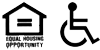 Henderson Station II Apartments located inHenderson, KY is now leasing 2BR/ 1 Bath units.2 BR/1 Bath Unit Rent- $605 per monthApplicants must meet income restrictions to qualify.Each unit includes: Water, Sewer, and Trash utilities paid; Washer/Dryer hookups; and all major appliances (Stove & Refrigerator).Resident is responsible for personal electric service.Apply today at Henderson Station Apartments I & II office located at1303 Washington St. Henderson KY 42420; or email hendersonstn@homelandinc.com; or call office number: (270)826-6221 during business hours of M-F 8 AM-4:00 PM to schedule a tour. TDD#1-800-545-1833, Ext. 336 (Hearing Impaired Only)NO VACANT UNITS AT THIS TIME:Sand Lane Manor Located at 505 Sand Lane Henderson, KY 42420 is now leasing 1 & 2BR units.Applicants must meet income restrictions to qualify.One person in the household must be 55 or older that apply to qualify.1 BR Rent- $465 per month2 BR Rent- $500 per month Each unit includes; Water; sewage; and trash utilities paid; and all major appliances. Tenant is responsible for personal electric service.You may apply at Henderson Station I & II Apartments main office located @ 1303 Washington St. Henderson KY 42420; or email hendersonstn@homelandinc.com; call office number: (270)826-6221 during business hours of M-F 8AM-4:00PM to schedule a tour.TDD#1-800-545-1833, Ext. 336 (Hearing Impaired Only)